ПРОЕКТ 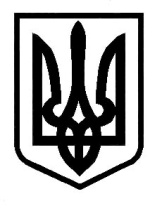 Знам`янська міська рада Кіровоградської областіВиконавчий комітетРішеннявід                               2017 року              		      		                      №    м. Знам`янкаПро встановлення тарифу на послуги   водовідведення для  комунального підприємства "Знам'янська обласна бальнеологічна лікарня".       Розглянувши  звернення директора комунального підприємства "Знам'янська бальнеологічна лікарня" Джулая В.О.  та надані розрахунки про встановлення  тарифу на послуги водовідведення для мешканців житлового будинку 6а по вул.Г.Чорнобиля, у зв'язку із підвищенням мінімальної заробітної плати, тарифу на електроенергію, збільшенням  загальногосподарських витрат, керуючись ст.28 Закону України "Про місцеве самоврядування в Україні", виконавчий комітет Знам'янської міської радиВ И Р І Ш И В:Встановити  комунальному підприємству "Знам'янська бальнеологічна лікарня" тариф на послуги водовідведення для мешканців житлового будинку № 6а по вул.Г.Чорнобиля у розмірі:                    -    9,00 грн. при наявності  лічильника  за 1 куб.м (з ПДВ 20%).Рішення  виконавчого  комітету  від 13.08.2015 р. № 262 "Про встановлення тарифу на послуги водовідведення для комунального підприємства "Знам'янська бальнеологічна лікарня""   вважати  таким,  що  втратило  чинність.Головному редактору газети "Знам'янські вісті"  Коленченко Н.І. оприлюднити дане рішення в міській газеті.Дане рішення набирає чинності  через 15 днів після оприлюднення  рішення  в  засобах масової  інформації.Організацію виконання рішення покласти на комунальне підприємство "Знам'янська бальнеологічна лікарня"  (дир.Джулай В.О.).Контроль за виконанням даного рішення покласти на заступника міського голови з питань діяльності виконавчих органів – начальника фінансового управління       Лихоту Г.В.                Міський голова                                                                     С.Філіпенко